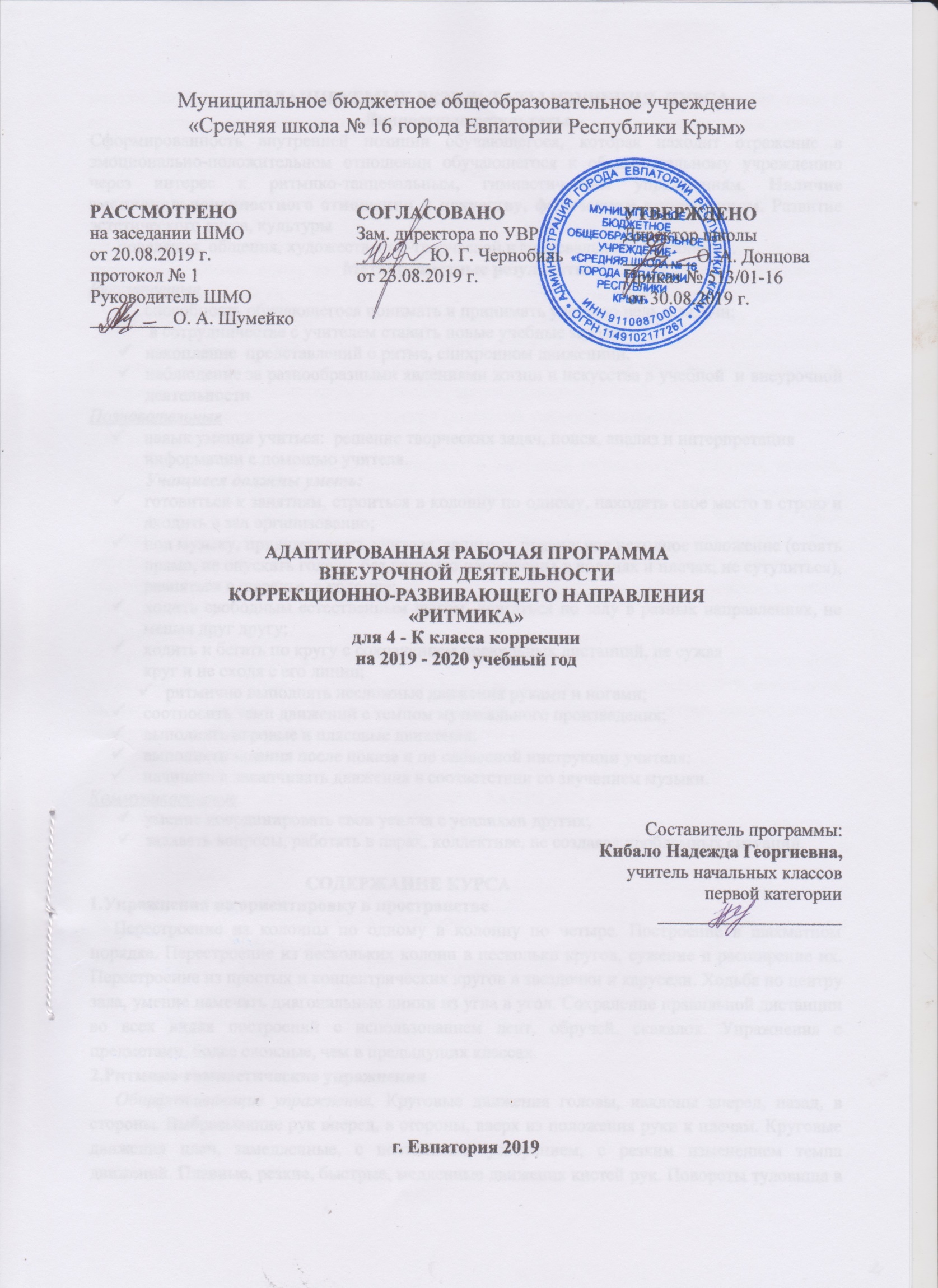 ПЛАНИРУЕМЫЕ РЕЗУЛЬТАТЫ ИЗУЧЕНИЯ  КУРСАЛичностные результатыСформированность внутренней позиции обучающегося, которая находит отражение в эмоционально-положительном отношении обучающегося к образовательному учреждению через интерес к ритмико-танцевальным, гимнастическим упражнениям. Наличие эмоциональноценностного отношения к искусству, физическим упражнениям. Развитие эстетического вкуса, культуры        поведения, общения, художественно-творческой и танцевальной способности.Метапредметные результатыРегулятивныеспособность обучающегося понимать и принимать учебную цель и задачи; в сотрудничестве с учителем ставить новые учебные задачи;накопление  представлений о ритме, синхронном движениии.наблюдение за разнообразными явлениями жизни и искусства в учебной  и внеурочной деятельностиПознавательныенавык умения учиться:  решение творческих задач, поиск, анализ и интерпретация  информации с помощью учителя.Учащиеся должны уметь:готовиться к занятиям, строиться в колонну по одному, находить свое место в строю и входить в зал организованно;под музыку, приветствовать учителя, занимать правильное исходное положение (стоять прямо, не опускать голову, без лишнего напряжения в коленях и плечах, не сутулиться), равняться в шеренге, в колонне;ходить свободным естественным шагом, двигаться по залу в разных направлениях, не мешая друг другу;ходить и бегать по кругу с сохранением правильных дистанций, не сужая          круг и не сходя с его линии;ритмично выполнять несложные движения руками и ногами; соотносить темп движений с темпом музыкального произведения;выполнять игровые и плясовые движения;выполнять задания после показа и по словесной инструкции учителя;начинать и заканчивать движения в соответствии со звучанием музыки.Коммуникативныеумение координировать свои усилия с усилиями других;задавать вопросы, работать в парах, коллективе, не создавая проблемных ситуаций.                             СОДЕРЖАНИЕ КУРСА1.Упражнения на ориентировку в пространствеПерестроение из колонны по одному в колонну по четыре. Построение в шахматном порядке. Перестроение из нескольких колонн в несколько кругов, сужение и расширение их. Перестроение из простых и концентрических кругов в звездочки и карусели. Ходьба по центру зала, умение намечать диагональные линии из угла в угол. Сохранение правильной дистанции во всех видах построений с использованием лент, обручей, скакалок. Упражнения с предметами, более сложные, чем в предыдущих классах.2.Ритмико-гимнастические упражненияОбщеразвивающие упражнения. Круговые движения головы, наклоны вперед, назад, в стороны. Выбрасывание рук вперед, в стороны, вверх из положения руки к плечам. Круговые движения плеч, замедленные, с постоянным ускорением, с резким изменением темпа движений. Плавные, резкие, быстрые, медленные движения кистей рук. Повороты туловища в положении стоя, сидя с передачей предметов. Круговые движения туловища с вытянутыми в стороны руками, за голову, на поясе. Всевозможные сочетания движений ног: выставление ног вперед, назад, в стороны, сгибание в коленном суставе, круговые движения, ходьба на внутренних краях стоп. Упражнения на выработку осанки.Упражнения на координацию движений. Разнообразные сочетания одновременных движений рук, ног, туловища, кистей. Выполнение упражнений под музыку с постепенным ускорением, с резкой сменой темпа движений. Поочередные хлопки над головой, на груди, перед собой, справа, слева, на голени. Самостоятельное составление несложных ритмических рисунков в сочетании хлопков и притопов, с предметами (погремушками, бубном, барабаном).Упражнение на расслабление мышц. Прыжки на двух ногах одновременно с мягкими расслабленными коленями и корпусом, висящими руками и опущенной головой («петрушка»). С позиции приседания на корточки с опущенной головой и руками постепенное поднимание головы, корпуса, рук по сторонам (имитация распускающегося цветка).То же движение в обратном направлении (имитация увядающего цветка).3.Игры под музыкуУпражнения на самостоятельную передачу в движении ритмического рисунка, акцента, темповых и динамических изменений в музыке. Самостоятельная смена движения в соответствии со сменой частей, музыкальных фраз, малоконтрастных частей музыки. Упражнения на формирование умения начинать движения после вступления мелодии. Разучивание и придумывание новых вариантов игр, элементов танцевальных движений, их комбинирование. Составление несложных танцевальных композиций. Игры с пением, речевым сопровождением. Инсценирование музыкальных сказок, песен.4.Танцевальные упражненияИсполнение элементов плясок и танцев, разученных в 3 классе. Упражнения на различение элементов народных танцев. Шаг кадрили: три простых шага и один скользящий, носок ноги вытянут. Пружинящий бег. Поскоки с продвижением назад (спиной). Быстрые мелкие шаги на всей ступне и на полупальцах. Разучивание народных танцев.ТЕМАТИЧЕСКОЕ ПЛАНИРОВАНИЕКАЛЕНДАРНО-ТЕМАТИЧЕСКОЕ ПЛАНИРОВАНИЕ№ раздела и темыНаименование разделов и темКол-во часов1.Введение. 12.Упражнения на ориентировку в пространстве.63.Ритмико-гимнастические упражнения. 74.Игры под музыку115.Танцевальные упражнения9Итого34№ п/п№ п/п№ п/пДата Дата Дата Дата Дата Дата Название темыНазвание темыплан план фактфактфактпланпланфактфактНазвание темыНазвание темы1.1.06.0906.09Вводное занятие.  Беседа о технике безопасности на уроке, при выполнении упражнений, разучивании танцев.Вводное занятие.  Беседа о технике безопасности на уроке, при выполнении упражнений, разучивании танцев.Упражнения на ориентировку в пространстве (6 часов)Упражнения на ориентировку в пространстве (6 часов)Упражнения на ориентировку в пространстве (6 часов)Упражнения на ориентировку в пространстве (6 часов)Упражнения на ориентировку в пространстве (6 часов)Упражнения на ориентировку в пространстве (6 часов)Упражнения на ориентировку в пространстве (6 часов)Упражнения на ориентировку в пространстве (6 часов)Упражнения на ориентировку в пространстве (6 часов)Упражнения на ориентировку в пространстве (6 часов)Упражнения на ориентировку в пространстве (6 часов)2.13.0913.09Основные танцевальные правила. Приветствие. Постановка корпуса.Основные танцевальные правила. Приветствие. Постановка корпуса.3.20.0920.09Первый подход к ритмическому исполнению (хлопки, выстукивания, притоп).Первый подход к ритмическому исполнению (хлопки, выстукивания, притоп).4.27.0927.09Прохлопывание ритмического рисунка прозвучавшей мелодии.Прохлопывание ритмического рисунка прозвучавшей мелодии.5.04.1004.10Понятие о правой, левой руке, правой, левой стороне. Понятие о правой, левой руке, правой, левой стороне. 6.11.1011.10Основные танцевальные точки, шаги. Диагональ, середина.Основные танцевальные точки, шаги. Диагональ, середина.7.18.1018.10Понятие о рабочей и опорной ногеПонятие о рабочей и опорной ногеРитмико-гимнастические упражнения (7 часов)Ритмико-гимнастические упражнения (7 часов)Ритмико-гимнастические упражнения (7 часов)Ритмико-гимнастические упражнения (7 часов)Ритмико-гимнастические упражнения (7 часов)Ритмико-гимнастические упражнения (7 часов)Ритмико-гимнастические упражнения (7 часов)Ритмико-гимнастические упражнения (7 часов)Ритмико-гимнастические упражнения (7 часов)Ритмико-гимнастические упражнения (7 часов)Ритмико-гимнастические упражнения (7 часов)8.25.1025.10Простейшие танцевальные элементы. Танцевальный шаг, подскоки вперед, назад, галоп.Простейшие танцевальные элементы. Танцевальный шаг, подскоки вперед, назад, галоп.9.08.1108.11Ритмическая схема. Ритмическая играРитмическая схема. Ритмическая игра10.15.1115.11Упражнения на развитие координации.Упражнения на развитие координации.11.22.1122.11Этюдная работа. Игры. Понятие пантомимаЭтюдная работа. Игры. Понятие пантомима12.29.1129.11Синхронность и координация движений, используя танцевальные упражнения.Синхронность и координация движений, используя танцевальные упражнения.13.06.1206.12Упражнения для развития плавности и мягкости движений. Пластичная гимнастикаУпражнения для развития плавности и мягкости движений. Пластичная гимнастика14.13.1213.12Разучивание танцевальных шагов. Шаг с приседанием, приставной, с притопом.Разучивание танцевальных шагов. Шаг с приседанием, приставной, с притопом.Игры под музыку (11 часов)Игры под музыку (11 часов)Игры под музыку (11 часов)Игры под музыку (11 часов)Игры под музыку (11 часов)Игры под музыку (11 часов)Игры под музыку (11 часов)Игры под музыку (11 часов)Игры под музыку (11 часов)Игры под музыку (11 часов)Игры под музыку (11 часов)15.20.1220.12Танцевальный бег (ход на полу пальцах). Танцевальный бег (ход на полу пальцах). 16.27.1227.12Тройной шаг. Упражнения на ориентацию в пространстве.Тройной шаг. Упражнения на ориентацию в пространстве.17.Танцевальный элемент «Марш».Танцевальный элемент «Марш».18.Ритмические упражнения «Притопы», «Припляс».Ритмические упражнения «Притопы», «Припляс».19.Простейшие фигуры в танцах. Простейшие фигуры в танцах. 20.Русский народный танец «Полька».Русский народный танец «Полька».21.Русский народный танец «Каблучок», «Ковырялочка», «Гармошка».Русский народный танец «Каблучок», «Ковырялочка», «Гармошка».22.Бальный танец от эпохи средневековья до наших дней.Бальный танец от эпохи средневековья до наших дней.23.Гимнастика. Упражнения на дыхание, упражнения для развития правильной осанки.Гимнастика. Упражнения на дыхание, упражнения для развития правильной осанки.24.Движения по линии танца, перестроение, диагональ класса.Движения по линии танца, перестроение, диагональ класса.25.Аэробика.Аэробика.Танцевальные упражнения (9 часов)Танцевальные упражнения (9 часов)Танцевальные упражнения (9 часов)Танцевальные упражнения (9 часов)Танцевальные упражнения (9 часов)Танцевальные упражнения (9 часов)Танцевальные упражнения (9 часов)Танцевальные упражнения (9 часов)Танцевальные упражнения (9 часов)Танцевальные упражнения (9 часов)Танцевальные упражнения (9 часов)26.Гимнастика Parter.Гимнастика Parter.27.Упражнения на расслабление мышцУпражнения на расслабление мышц28.Игровые двигательные упражнения с предметами (мяч)Игровые двигательные упражнения с предметами (мяч)29.Игровые двигательные упражнения с предметами. (обруч)Игровые двигательные упражнения с предметами. (обруч)30.Игровые двигательные упражнения с предметами. (бубен)Игровые двигательные упражнения с предметами. (бубен)31.Игровые двигательные упражнения с предметами. (маракасы)Игровые двигательные упражнения с предметами. (маракасы)32.Упражнения для профилактики плоскостопия.Упражнения для профилактики плоскостопия.33.Разучивание танца в паре.Разучивание танца в паре.34.Урок-смотр знанийУрок-смотр знаний